7 июня 2022 года Богучарская районная библиотека провела урок мужества «Малый Сатурн – решающий бой на Донских рубежах» с детьми пришкольного лагеря БСОШ №1. Мероприятие было посвящено к 80-летию Средне-Донской наступательной операции «Малый Сатурн».Ребята узнали интересные факты об операции «Малый Сатурн», которая проводилась войсками Юго-Западного и Воронежского фронтов Красной армии на рубеже Новая Калитва – Верхний Мамон – река Чир с 16 по 30 декабря 1942 года. Операция оценивалась как составная часть Сталинградской битвы. Из зачитанного отрывка книги М. Богучаров «Отцовские рассказы про войну» дети узнали о наступательной операции на Осетровском плацдарме. Участникам мероприятия была показана видеопрезентации с демонстрацией Осетровского плацдарма, находящегося на территории Верхнемамонского района Воронежской области, который стал центром операции. На мероприятие также была приглашена Максакова Ангелина Дмитриевна, узник ВОВ, которая рассказала о своём детстве и о тех нелегких военных годах, которые ей пришлось пережить совсем еще ребенком.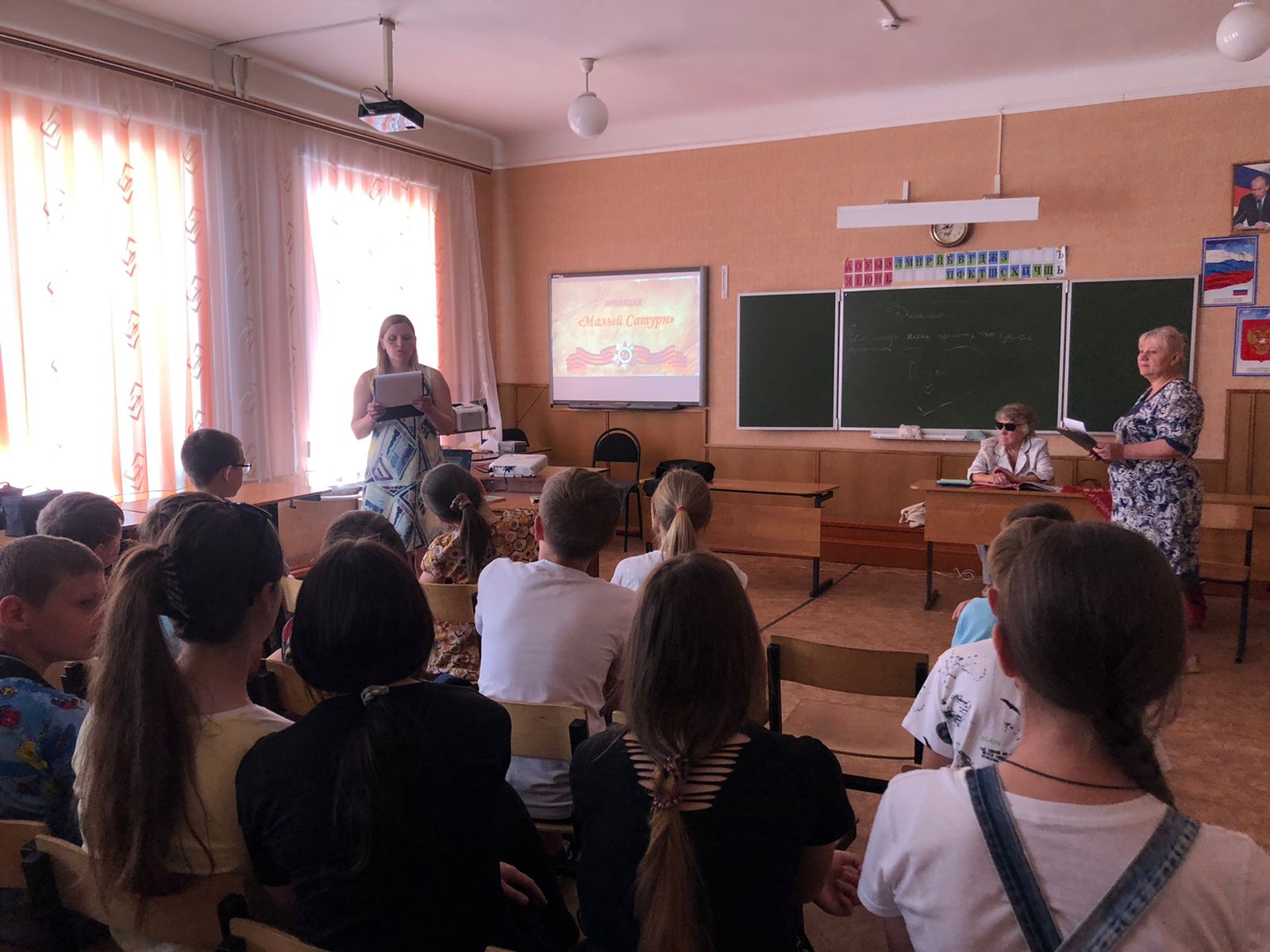 